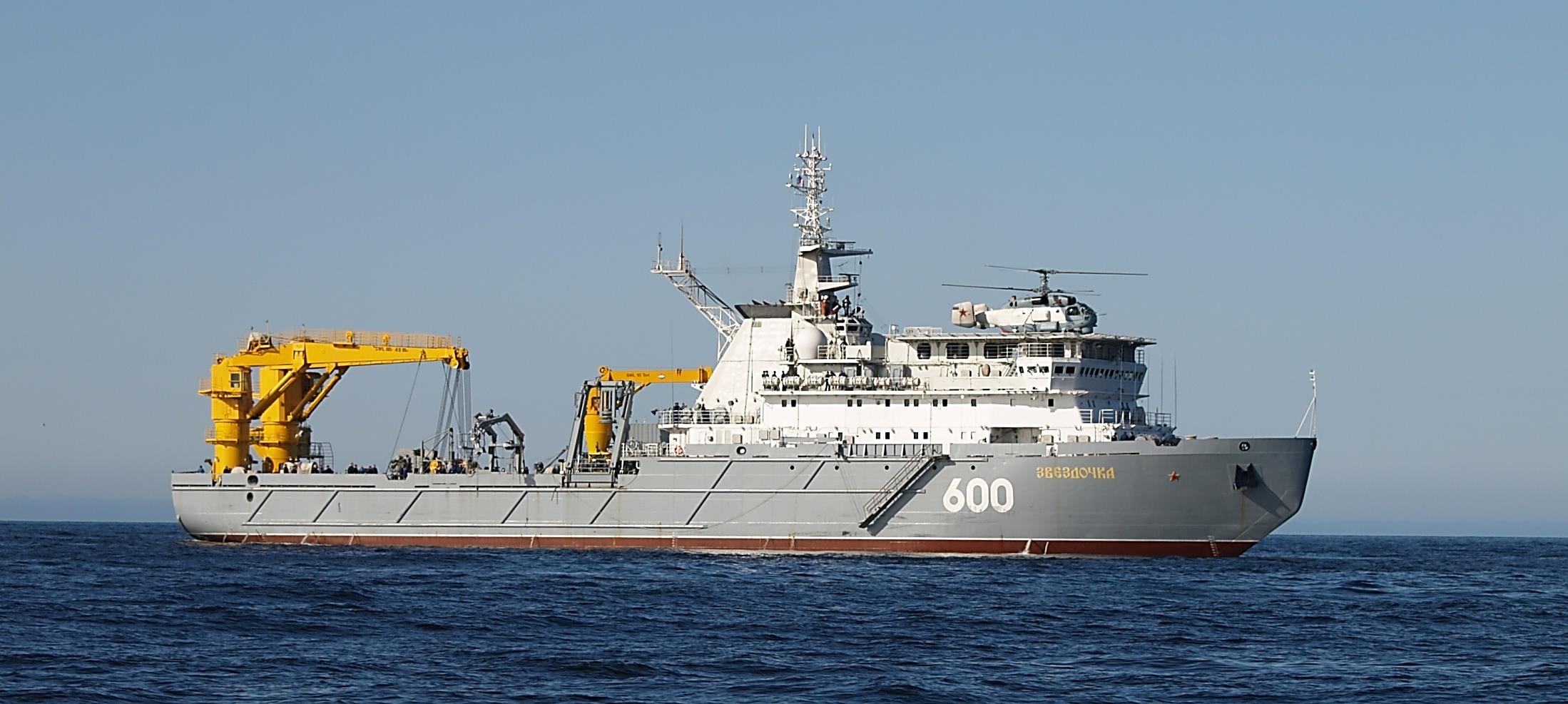 4Корабли специального назначения2019-2020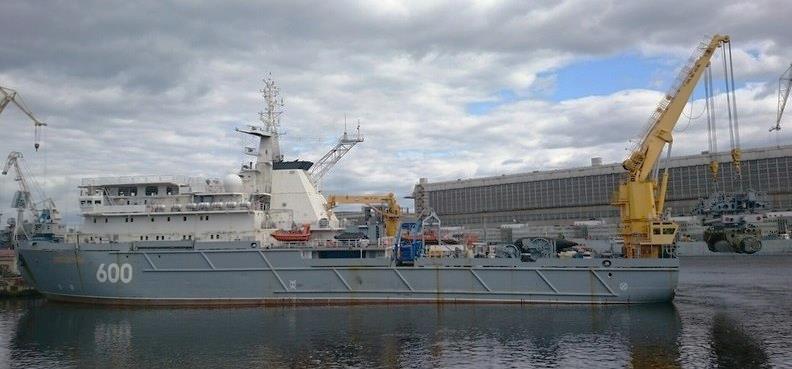 .1 ─ ПРОЕКТ 20180Примечания:                    1. Обеспечивает испытание перспективных комплексов вооружения                                           и морской техники, в том числе - совместно с ПИК пр. 20210.На заставке: работа с грузозахватным приспособлением из состава подъемного                        испытательного комплекса пр. 20210.ОСНОВНЫЕ ХАРАКТЕРИСТИКИ5500 т96,017,85,3 м23265  л. с.14,0/9,0 уз6000 (9,0) миль -60 суток65 человек81 ПУ ПЗРК 9К333 "Верба", 21 12,7 мм 6П50-1 "Корд", ВПП, 210 55 мм ДП-65А, 22 45 мм ДП-64 "Непрядва", 1 катер пр. 21770 "Катран".2 ЭЛГК (г/п 80 т), 1 ЭЛГК (г/п 10 т), 1 ТНПА "Тайгер", 1 ТНПА "Квантум" и др.81 ПУ ПЗРК 9К333 "Верба", 21 12,7 мм 6П50-1 "Корд", ВПП, 210 55 мм ДП-65А, 22 45 мм ДП-64 "Непрядва", 1 катер пр. 21770 "Катран".2 ЭЛГК (г/п 80 т), 1 ЭЛГК (г/п 10 т), 1 ТНПА "Тайгер", 1 ТНПА "Квантум" и др.81 ПУ ПЗРК 9К333 "Верба", 21 12,7 мм 6П50-1 "Корд", ВПП, 210 55 мм ДП-65А, 22 45 мм ДП-64 "Непрядва", 1 катер пр. 21770 "Катран".2 ЭЛГК (г/п 80 т), 1 ЭЛГК (г/п 10 т), 1 ТНПА "Тайгер", 1 ТНПА "Квантум" и др.81 ПУ ПЗРК 9К333 "Верба", 21 12,7 мм 6П50-1 "Корд", ВПП, 210 55 мм ДП-65А, 22 45 мм ДП-64 "Непрядва", 1 катер пр. 21770 "Катран".2 ЭЛГК (г/п 80 т), 1 ЭЛГК (г/п 10 т), 1 ТНПА "Тайгер", 1 ТНПА "Квантум" и др.81 ПУ ПЗРК 9К333 "Верба", 21 12,7 мм 6П50-1 "Корд", ВПП, 210 55 мм ДП-65А, 22 45 мм ДП-64 "Непрядва", 1 катер пр. 21770 "Катран".2 ЭЛГК (г/п 80 т), 1 ЭЛГК (г/п 10 т), 1 ТНПА "Тайгер", 1 ТНПА "Квантум" и др.81 ПУ ПЗРК 9К333 "Верба", 21 12,7 мм 6П50-1 "Корд", ВПП, 210 55 мм ДП-65А, 22 45 мм ДП-64 "Непрядва", 1 катер пр. 21770 "Катран".2 ЭЛГК (г/п 80 т), 1 ЭЛГК (г/п 10 т), 1 ТНПА "Тайгер", 1 ТНПА "Квантум" и др.81 ПУ ПЗРК 9К333 "Верба", 21 12,7 мм 6П50-1 "Корд", ВПП, 210 55 мм ДП-65А, 22 45 мм ДП-64 "Непрядва", 1 катер пр. 21770 "Катран".2 ЭЛГК (г/п 80 т), 1 ЭЛГК (г/п 10 т), 1 ТНПА "Тайгер", 1 ТНПА "Квантум" и др.81 ПУ ПЗРК 9К333 "Верба", 21 12,7 мм 6П50-1 "Корд", ВПП, 210 55 мм ДП-65А, 22 45 мм ДП-64 "Непрядва", 1 катер пр. 21770 "Катран".2 ЭЛГК (г/п 80 т), 1 ЭЛГК (г/п 10 т), 1 ТНПА "Тайгер", 1 ТНПА "Квантум" и др.81 ПУ ПЗРК 9К333 "Верба", 21 12,7 мм 6П50-1 "Корд", ВПП, 210 55 мм ДП-65А, 22 45 мм ДП-64 "Непрядва", 1 катер пр. 21770 "Катран".2 ЭЛГК (г/п 80 т), 1 ЭЛГК (г/п 10 т), 1 ТНПА "Тайгер", 1 ТНПА "Квантум" и др.Корабли специального обеспеченияКорабли специального обеспеченияКорабли специального обеспеченияКорабли специального обеспеченияПоисково-транспортные судаПоисково-транспортные судаПоисково-транспортные судаПоисково-транспортные судаПоисково-транспортные суда